Скоро Новый год и зимние каникулы!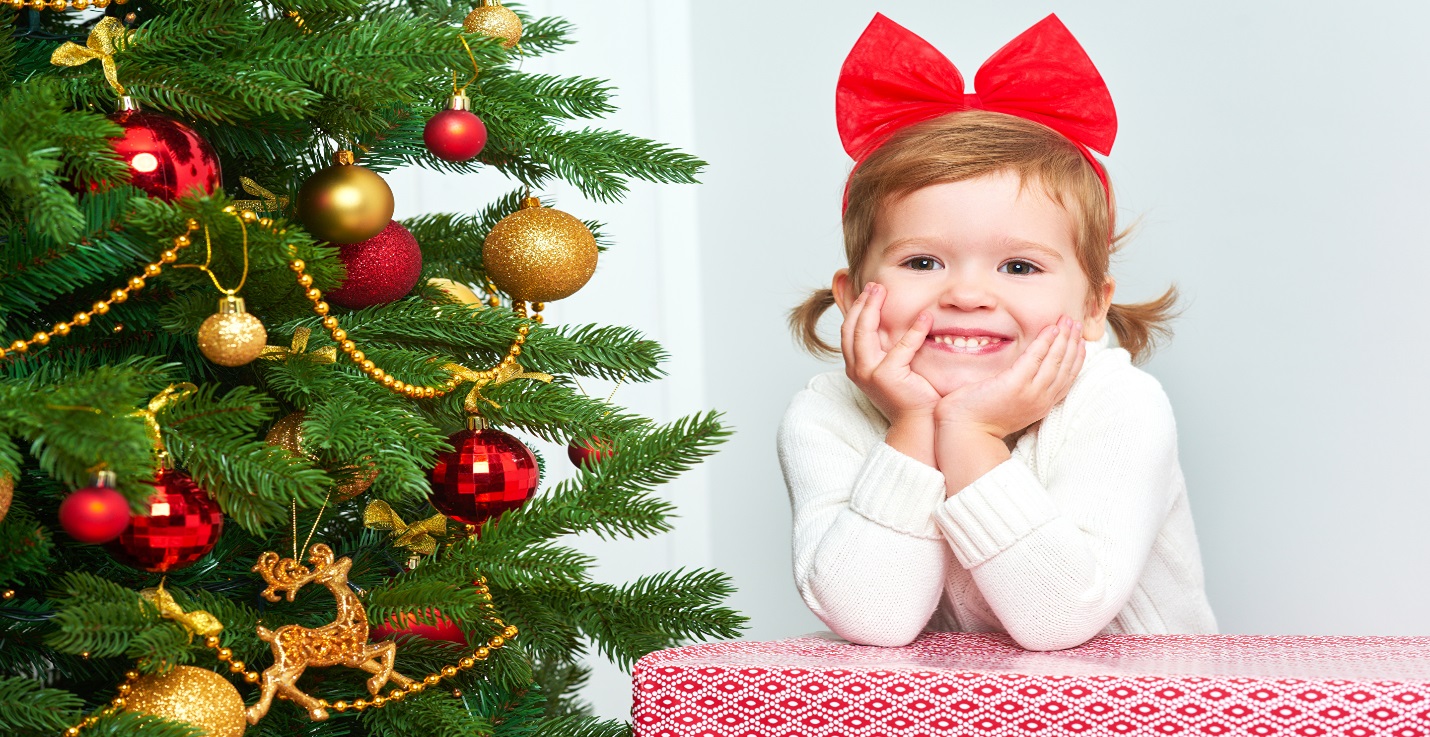 С целью обеспечения санитарно-эпидемиологического благополучия в период проведения новогодних праздников и зимних каникул Серовским отделом Управления Роспотребнадзора по Свердловской области ежегодно проводятся надзорные мероприятия по контролю за организацией массовых новогодних праздников, в том числе новогодних ёлок школьников.В рамках контроля за новогодними мероприятиями проводятся внеплановые проверки объектов, задействованных в новогодних мероприятиях для детей, в том числе мест проведения новогодних мероприятий.Особое внимание при проведении проверок обращается на: обеспечение мест массовых мероприятий доброкачественной питьевой водой, соблюдение температурного режима помещений, исправность приточно-вытяжной вентиляции, сантехоборудования в местах проведения массовых мероприятий,  материально-техническое состояние и оснащенность  необходимым технологическим и холодильным оборудованием при   организации питания детей, условия для соблюдения правил личной гигиены в местах общего пользования,  сроки годности и условия хранения пищевых продуктов и готовой продукции, медицинское сопровождение,  обеспечение соблюдения требований санитарного законодательства при организации перевозок детей.В адрес глав муниципальных образований направлены рекомендации по осуществлению санитарно-противоэпидемических (профилактических) мероприятий в период подготовки и проведения новогодних ёлок.Баёва Ю.С. ведущий специалист-эксперт Серовского отдела Управления Роспотребнадзора по Свердловской области